一般社団法人 日本船長協会ではイベント参加者（小中学生）を募集しています。臨場感あふれる３６０度全方位視界、最新鋭の操船シミュレーターを使用した体験会です。日時： 平成２７年９月２７日 日曜日       午前の部 １０時００分～１２時１５分       午後の部 １３時３０分～１５時４５分会場： 株式会社ＭＯＬマリン 操船シミュレータ室          港区海岸３丁目１８－１ ピアシティ芝浦 （ゆりかもめ線芝浦ふ頭駅下車徒歩５分）参加費： 無料 （会場までの交通費等はご負担下さい）参加資格： 小学１年から中学３年生まで募集人員： 午前の部、午後の部   各２０名 （応募多数の場合は抽選）応募締め切り： 平成２７年９月１８日（金） １７：００応募方法： 裏面をご覧ください。一般社団法人 日本船長協会 主催   株式会社ＭＯＬマリン 共催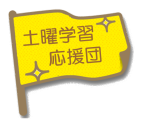 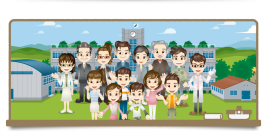 　　日本船長協会は、文部科学省の推進する「土曜学習応援団」に賛同・参画しています。日本財団助成プログラム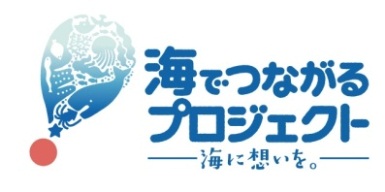 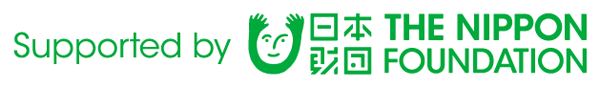 